3GPP TSG-RAN WG4 Meeting #104-e	R4-22xxxxxElectronic Meeting, 15 – 26 August, 2022Agenda item:			4.8Source:	Moderator (Huawei)Title:	Email discussion summary for [104-e][201] Maintenance_R15_R16_RRM Document for:	InformationIntroductionThe scope of this email discussion includes the following agenda items:In providing comments, companies are encouraged to:Ensure that the comments are inserted in the latest version of the document by checking the folder before uploadingUse “Track changes” to help identify added comments/changesPay attention to the rule for shortening file nameIt is appreciated that the delegates for this topic put their contact information in the table below.Contact informationNote:Please add your contact information in above table once you make comments on this email thread. If multiple delegates from the same company make comments on single email thread, please add you name as suffix after company name when make comments i.e. Company A (XX, XX)Topic #1: Rel-15 NR RRM maintenanceCompanies’ contributions summaryOpen issues summaryNote: Only issues proposed in discussion papers are listed in this section. For other issues proposed via CR, please provide comments to the CR directly in section 1.3.1 and 1.3.2. Sub-topic 1-1: Applicability of FR1+FR2 testIssue 1-1-1: Applicability of the test considering FR1+FR2 testabilityProposalsOption 1 (Apple)add A.5.7.1.3 and A.7.7.1.3 in A.3.13A to allow UE not to pass the tests Option 2 (Apple)update the criteria for selecting FR1/LTE+FR2 test with OTA testability problem approved in RAN4#100eRecommended WFDiscuss the optionsSub-topic 1-2: Margin in relative accuracy for FR2 inter-frequency RSRP testsModerator’s Note: the following additional margins for the relative accuracy have been discussed in companies’ contributionsD: margin due to mis-alignment between fine beam and rough beamGinter: margin due to different antenna gain on different bands E: margin due to difference between Y’ and Z’Y’: actual gain difference between fine and rough beam at peak directionZ’: actual gain difference between fine and rough beam at spherical coverage directionIn RAN4#103-e, the agreements are as follow.Issue 1-2-1: Whether to add E to the upper boundProposalsOption 1 (Apple)add additional margins E=[3]dB to the upper bound for FR2 inter-frequency relative RSRP accuracy test requirementsRecommended WFCheck if option 1 is agreeableComments to the CRs Cat-A draftCRs are not listed for comments. CRs for the Core part  CRs for the Perf part  Summary for 1st round Open issues Moderator tries to summarize discussion status for 1st round, list all the identified open issues and tentative agreements or candidate options and suggestion for 2nd round i.e. WF assignment.Recommendations on WF/LS assignment CRs/TPsModerator tries to summarize discussion status for 1st round and provides recommendation on CRs/TPs Status update Discussion on 2nd round (if applicable)Summary on 2nd round (if applicable)Moderator tries to summarize discussion status for 2nd round and provided recommendation on CRs/TPs/WFs/LSs Status update suggestion Topic #2: Rel-16 NR RRM maintenance Companies’ contributions summaryOpen issues summaryNote: Only issues proposed in discussion papers are listed in this section. For other issues proposed via CR, please provide comments to the CR directly in section 2.3.1 and 2.3.2. Sub-topic 2-1: eMIMOIssue 2-1-1: FR2 PL-RS switching delay when the target PL-RS is SSB and used for L1-RSRP measurements ProposalsOption 1 (HW)To clarify that longer PL-RS switching delay is expected, which can be captured in the note.Option 2 (HW)To define the PL-RS switching delay as 5*TL1-RSRP_SSB, where TL1-RSRP_SSB is SSB based L1-RSRP measurement period with the assumption of M=1.Recommended WFDiscuss the optionsSub-topic 2-2: PositioningIssue 2-2-1: Start of measurement period for deferred MT-LRProposalsOption 1 (HW)For the event of periodic location in deferred MT-LR, update the start point of measurement period as:the time starts from the first MG instance aligned with a DL PRS resource(s) in the assistance data after the associated event(s) occurs.Recommended WFCheck if option 1 is agreeableComments to the CRs Cat-A draftCRs are not listed for comments. CRs for V2XCRs for L3 CSI-RSCRs for eMIMOCRs for HSTCRs for eMobilityCRs for POSCRs for RRM EnhancementCRs for NR-UCRs for TEISummary for 1st round Open issues Moderator tries to summarize discussion status for 1st round, list all the identified open issues and tentative agreements or candidate options and suggestion for 2nd round i.e. WF assignment.Recommendations on WF/LS assignment CRs/TPsModerator tries to summarize discussion status for 1st round and provides recommendation on CRs/TPs Status update Discussion on 2nd round (if applicable)Summary on 2nd round (if applicable)Moderator tries to summarize discussion status for 2nd round and provided recommendation on CRs/TPs/WFs/LSs Status update suggestion Recommendations for Tdocs1st round New tdocsExisting tdocsNotes:Please include the summary of recommendations for all tdocs across all sub-topics incl. existing and new tdocs.For the Recommendation column please include one of the following: CRs/TPs: Agreeable, Revised, Merged, Postponed, Not PursuedOther documents: Agreeable, Revised, NotedFor new LS documents, please include information on To/Cc WGs in the comments columnDo not include hyper-links in the documents2nd round Notes:Please include the summary of recommendations for all tdocs across all sub-topics.For the Recommendation column please include one of the following: CRs/TPs: Agreeable, Revised, Merged, Postponed, Not PursuedOther documents: Agreeable, Revised, NotedDo not include hyper-links in the documents4.5	RRM requirements 	[WI code]4.5.1	RRM core requirements (38.133/36.133)	[WI code]4.5.2	RRM performance requirements (38.133/36.133)CompanyNameEmail addressT-docCompanyProposals / ObservationsCore partCore partCore partR4-2211836AppleCRThe scheduling restriction shall be revised for the case when the symbol after SSB is not DL symbol, and 2 symbols after SSB would have scheduling restriction.R4-2211855AppleCRAdded exception rule to scheduling restriction in FR1 for L3 measurement when UE receives system update through paging.R4-2211913AppleCRAdd “otherwise” back to make restriction applies when repetition is ON.R4-2212253ZTE CorporationCRSpecify that N_TA_offset is specified in clause 7.1.2 instead of 7.1.2.2.R4-2212922Huawei, HiSiliconCR (36133)Interruption length for SSB-less SCell and SCell without SMTC configuration are updated with x = number of consecutive slots which contains all SSBs indicated by ssb-PositionsInBurstR4-2212925Huawei, HiSiliconCR (38133)Interruption length for SSB-less SCell and SCell without SMTC configuration are updated with x = number of consecutive slots which contains all SSBs indicated by ssb-PositionsInBurstR4-2213934EricssonCRT∆ definition is corrected so that consistent wording will be present across all   the HO scenariosR4-2213935EricssonCR1st change:Interruption requirements are corrected to consider the SSB less SCell activation scenario. When the SCell activation delay requirement contains both Tuncertainty_MAC +TFineTiming, and TFirstSSB_MAX, interruption requirement is clarified. 2nd change: adding TReport as 0 in TL1-RSRP, measurePerf partPerf partPerf partR4-2211541Anritsu CorporationCRChange SR.3.1 TDD  SR.3.3 TDD, CR.3.1 TDD  CR.3.2 TDD, and CCR.3.1 TDD  CCR.3.7 TDD in Table A.5.6.3.3.2-1 and Table A.5.6.3.4.2-1Changed “CSI-RS SCS”  “SSB SCS” in Table A.5.6.3.3.1-1 and Table A.5.6.3.4.1-1.R4-2211544Anritsu CorporationCRFor the FR2 SS-RSRP Inter frequency relative accuracy in Table 10.1.5.1.2-1, refer to accuracy relaxation Ginter when the pair of cells are configured by inter frequency.For the FR2 SS-RSRP relative accuracy test requirement in Tables A.5.7.1.2.3-2 and A.7.7.1.2.3-2, Note 5 and 6 are reworded.Specify parameter Ginter in new clause B.2.1.5.2Specify parameter D in new clause B.2.1.5.3R4-2211608Rohde & SchwarzCRChange 1: In CSI-RS.3.2 TDD for SCS=120kHz (Table A.3.14.2-3) Offset changed from 8 to 16. Change 2: In TCs A.5.6.1.3 / A.5.6.1.4 for the CSI-RS parameters of PSCell clarification “resource #0” added (to CSI-RS.3.2 TDD).R4-2211669CATTCRFix the misalignments in parameter setting.R4-2211887AppleProposal 1: two options to address testability issue for FR2 inter-frequency RSRP accuracyOption 1: add A.5.7.1.3 and A.7.7.1.3 in A.3.13A to allow UE not to pass the tests.Option 2: update the criteria for selecting FR1/LTE+FR2 test with OTA testability problem approved in RAN4#100e:Proposal 2: add additional margins E=[3]dB to the upper bound for FR2 inter-frequency relative RSRP accuracy test requirementsR4-2211888AppleCRUpdate test applicability in A.3.13A to allow UE skip A.5.7.1.3 and A.7.7.1.3.R4-2212251ZTE CorporationCRSpecify the correct values to replace TBD, and correct the wrong reference numbers.R4-2212288CMCCCRModify the Cell 2 to Cell 1 in Figure A.6.5.1.7.1-1Delete the wording “During time durations T1, T2 and T3, the UE shall transmit uplink signal at least in all subframes configured for CSI transmission on Cell 1” to align with other RLM OOS test requirementsR4-2212522MediaTek Inc.CRInstruction to release measurement gap is included in the RRC message to add PSCell.R4-2212529MediaTek Inc.CRRemove redundant sentence in R17 to align with R15/R16 requirement.R4-2212928Huawei, HiSiliconCR1.	Unimplemented changes in agreed CR R4-2204844 are resubmitted.2.	Notes is added to test configuration tables of CA test cases to indicate that PCC/SCC can choose its test configuration independently.R4-2212931Huawei, HiSiliconCRCell re-selection TCs Editorial changes.Es/Iot is changed to Es/Iot at BB to align with other FR2 TCs. Value of Es/Iot at BB is re-calculated.Note 5 is added.Io in Table A.7.1.1.2.2-3 is corrected.SS-RSRP in Table A.7.1.1.2.2-3 is corrected.TCI state switching TCsreplace TCI.State.0 with TCI.State.2replace TCI.State.1 with TCI.State.3update TRS configuration to align with TCI configuration.4.1 Criteria for selecting FR1/LTE+FR2 test with OTA testability problemFR1/LTE+FR2 test has OTA testability problem if at least one of the following criteria is met:Tests where any requirement is tested for FR1/LTE,Tests where UE receives any DL message (e.g. RRC/DCI/MAC-CE configuration message/command etc) on FR1/LTE between the starting point and ending point of the test, andTests where UE transmits any UL signal (e.g. measurement report, ACK/NACK, CSI etc) b on FR1/LTE between the starting point and ending point of the test. CompanyComments Issue 1-1-1: whether to add Ginter when two cells are in same bandAdd Ginter = [3] dB also when two cells are in same band, for both upper bound and lower boundIssue 1-1-2: whether to add E to the upper boundFFS whether to add E to the upper boundOption 1: Yes, E=[3]dBOption 2: NoIssue 1-1-3: whether to modify the test procedure to compensate the relaxation marginsRAN4 not modify the test procedure to compensate the relaxation margins for Rel-15Issue 1-1-4: margin for the lower bound when two cells are in same bandFor intra-band case, at lower bound, add margin D ([5.5]dB) + Ginter ([3]dB)CompanyComments CR/TP numberComments collectionR4-2211836 (Apple)Draft CR on scheduling restriction for FR2 R15R4-2211836 (Apple)R4-2211855 (Apple)Draft CR on scheduling restrictions for L3 measurements in FR1 (Rel-15)R4-2211855 (Apple)R4-2211913 (Apple)Maintenance CR on scheduling restriction on L1-RSRP measurement (R17)R4-2211913 (Apple)R4-2212253 (ZTE)[draft CR] R15 Maintenance for 38133 CoreR4-2212253 (ZTE)Moderator: Cat-F CR for R16 due to difference between R15 and R16 specs.R4-2212922 (Huawei)Correction to NR SCell interruption requirements 36.133_r15R4-2212922 (Huawei)R4-2212925 (Huawei)Correction to NR SCell interruption requirements 38.133_r15R4-2212925 (Huawei)R4-2213934 (Ericsson)Clarification on fine timing requirements for known and unknown cell in HO in FR1R4-2213934 (Ericsson)R4-2213935 (Ericsson)SCell activation maintenance in Rel-15R4-2213935 (Ericsson)CR/TP numberComments collectionR4-2211541 (Anritsu)Draft CR to FR2 NSA CSI-RS based L1-RSRP measurementR4-2211541 (Anritsu)R4-2211544 (Anritsu)Correction on the FR2 inter-frequency relative RSRP accuracyR4-2211544 (Anritsu)R4-2211608 (R&S)Draft CR to TS 38.133: Corrections to NR RRM test cases (Rel 15)R4-2211608 (R&S)R4-2211669 (CATT)Correction to FR2 cell re-selection test caseR4-2211669 (CATT)R4-2211888 (Apple)draftCR on applicabiltiy for test Cases involving E-UTRA/FR1 and FR2 carriers (R15)R4-2211888 (Apple)R4-2212251 (ZTE)[draft CR] R16 Maintenance for 38133 test casesR4-2212251 (ZTE)R4-2212288 (CMCC)draftCR for test configuration and requirement correction of CSI-RS based RLM OOS test in NR SAR4-2212288 (CMCC)R4-2212522 (MTK)Draft CR on TC for known PSCell addition in R15R4-2212522 (MTK)R4-2212529 (MTK)Draft CR on TC for typo in SCell activation in R17R4-2212529 (MTK)R4-2212928 (Huawei)Correction to Rel-15 FR1 test cases_r15R4-2212928 (Huawei)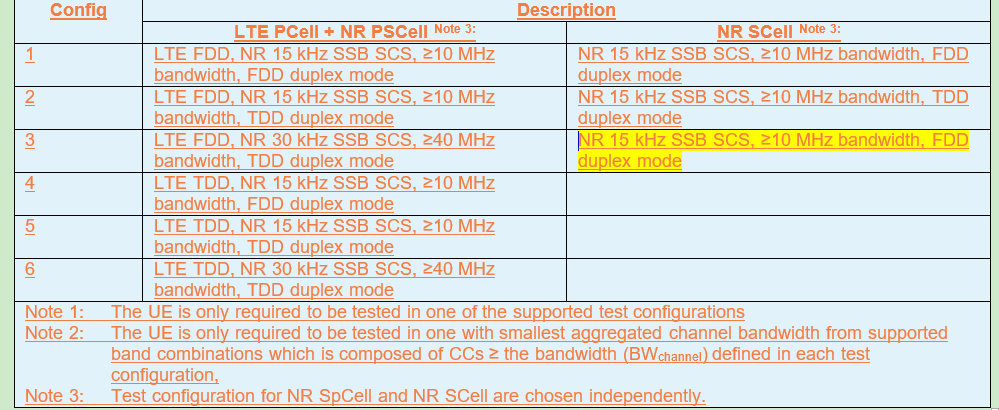 R4-2212928 (Huawei)R4-2212931 (Huawei)Correction to Rel-15 FR2 test cases_r15R4-2212931 (Huawei)Status summary Sub-topic#1Tentative agreements:Candidate options:Recommendations for 2nd round:WF/LS t-doc Title Assigned Company,WF or LS lead#1CR/TP numberCRs/TPs Status update recommendation  XXXBased on 1st round of comments collection, moderator can recommend the next steps such as “agreeable”, “to be revised”CR/TP/LS/WF numberT-doc  Status update recommendation  XXXBased on 2nd round of comments collection, moderator can recommend the next steps such as “agreeable”, “to be revised”T-docCompanyProposals / ObservationsR4-2212938Huawei, HiSiliconCRThe terminology "V2X SCH_RP(SCH Es/Iot)" in NR SL requirements are changed to " S-SSB_RP(S-SSB Es/Iot)".R4-2212940Huawei, HiSiliconCRA.9.1.2.2:Unit of Io is changed to dBm/18MHz (50RB) and dBm/40MHz (100 RB).syncTxThreshOoC is changed to -100dBm/SCSA.9.1.3.1:Io is added to Table A.9.1.3.1.1-2, Wording of note 2 in Table A.9.1.3.1.1-2 is updated accordingly.A.9.1.3.2:Io is added to Table A.9.1.3.2.1-2, Wording of note 2 in Table A.9.1.3.2.1-2 is updated accordingly.Editorial changesA.9.1.4.1:Io is added to Table A.9.1.4.1.1-2. SL-RSSI is removed from Table A.9.1.4.1.1-2. Wording of note 2 in Table A.9.1.4.1.1-2 is updated accordingly.A.9.1.4.2:Io is added to Table A.9.1.4.2.1-2. Wording of note 2 in Table A.9.1.4.2.1-2 is updated accordingly.A.9.1.4.3:Io is added to Table A.9.1.4.3.1-2/3. Wording of note 2 in Table A.9.1.4.2.1-2/3 is updated accordingly.Noc, Es/Noc, SL-Thres-RSRP are updated. Derived values are updated accordingly.A.9.1.5:Unit of Io is changed to dBm/18MHz (50RB) and dBm/40MHz (100 RB).PSSCH-RSRP is removed. Note is updated accordingly.R4-2213472Huawei, HiSiliconCRTo modify the test requirements to allow ACK/NACK missing during V2X slidelink communication configuration.R4-2213504Huawei, HiSiliconCRAdd component NPCC_CSIRS for PCC CSSF to the table for CSSF outside MG for NR SA, for FR2 inter-band CA case.R4-2212085MediaTek inc.CRCorrect the measurement gap offset. For pattern #0 which has 40ms MGRP, the offset is revised to 39ms. For pattern #4 which has 20ms MGRP, the offset is revised to 19ms.R4-2212256ZTE CorporationCRSpecify the delay is related to “the completion of active spatial relation switch” rather than “the completion of active spatial relation”.R4-2213467Huawei, HiSiliconObservation 1: The existing PL-RS switching delay requirements are applied when UE is not required to perform beam sweeping on the target PL-RS.Observation 2: In NR, there is no TCI state configuration for a SSB resource, which implies that there is no reference signal to provide QCL information of SSB.Observation 3: When a SSB resource indicated as PL-RS is also configured for L1-RSRP measurements, UE needs to perform beam sweeping on the SSB resource for both PL-RS measurements and L1-RSRP measurements.Proposal 1: When the target PL-RS is SSB and used for L1-RSRP measurements in FR2, either one of the following two options can be considered to define the PL-RS switching delay.Option 1 (Preferred):To clarify that longer PL-RS switching delay is expected, which can be captured in the note.Option 2:To define the PL-RS switching delay as 5*TL1-RSRP_SSB, where TL1-RSRP_SSB is SSB based L1-RSRP measurement period with the assumption of M=1.R4-2213468Huawei, HiSiliconCRTo clarify that longer application time is expected if in FR2 the target PL-RS is a SSB on which UE performs L1-RSRP measurements.R4-2213470Huawei, HiSiliconCRThere are some issues in the L1-SINR measurement requirements and test cases, and BFD test cases.The relative measurement tolerance are still within brackets in 10.1.28In test configuration tables of A.5.7.6.*, the L1-RSRP period shall be L1-SINR periodThe Io level in A.5.7.6.2 is incorrectThe SSB_RP in A.6.5.5.6 is incorrectR4-2211668CATTCRIn RAN4#103-e meeting, draft CR of R4-2210975 is endorsed. The Cat-A draft CR is R4-2208163. But there is a typo of the number in Cat-A R4-2208163 of EN-DC HST FR1 L1-RSRP test case.R4-2213041vivoCRDelete the case in which UE needs not to acquire the index of the SSB in measurement time in conditional handover requirement.For intra-frenquency measurement, delete Tidentify_intra_without_index in measurment time in conditional handover requirementFor inter-frenquency measurement, delete Tidentify_inter_without_index in measurment time in conditional handover requirementR4-2213043vivoCRDelete the case in which UE needs not to acquire the index of the SSB in measurement time in conditional PSCell change requirement.For intra-frenquency measurement, delete Tidentify_intra_without_index in measurment time in conditional PSCell change requirementFor inter-frenquency measurement, delete Tidentify_inter_without_index in measurment time in conditional PSCell change requirementR4-2212942Huawei, HiSiliconCRCSI reporting configuration is added in DAPS HO test cases.Test parameter tables are re-organized to improve readiability.Test configuration 2 and 3 are removed from test parameters tables in 6.3.1.8/6.3.1.0Unit of io in Table A.7.3.1.4.2-4 and A.7.3.1.5.2-4 is changed.Editorial changes.R4-2211715CATTCRClarify the starting point of PRS measurement period requirements for deferred MT-LR.R4-2213046vivoCRSpecified UE havaviour due to UE autonomous timing adjustment.Editorial changes.R4-2213497Huawei, HiSiliconProposal: For the event of periodic location in deferred MT-LR, requirements are defined assuming UE starts measurement after T, and update the start point of measurement period as follows.the time starts from the first MG instance aligned with a DL PRS resource(s) in the assistance data after the associated event(s) occurs.R4-2213498Huawei, HiSiliconCR1.	Clarify the start point of PRS measurement period for deferred MT-LR with periodic locationm event.R4-2211611Rohde & SchwarzCRChange 1: In Table 10.1.23.2-1 removed square brackets and the undefined parameter  (Note 7 related to  voided)   Change 2: In test cases A.6.6.12, A.6.7.13.1, added SSB_RP values and  corrected several typos. R4-2211716CATTCR1.	Remove the notation for group delay margin in RSTD and UE Rx-Tx time difference measurement accuracy requirements. 2.	Separate the simulation accuracy and group delay margin3.	Remove the brackets.R4-2211717CATTCRAdd EPREs of other channels (PSS/SSS/PBCH/PDCCH/PUSCH) which are the same as PRS symbols. Correct the PRS power configurations and Io for some test cases. Change PRS-RSRP to PRP to align the notation with section B.2.14. For some FR2 test cases, change the OCNG pattern to align with the AOA setup and allocate the resources to the whole bandwidth. Other corrections.R4-2212195Qualcomm IncorporatedCRCorrect the UE Rx-Tx group delay calibration margins.R4-2213500Huawei, HiSiliconCR1.	Separate the group calibration margin from the BB estimation error, and capture them in separate tables. 2.	Remove [] in the RSTD accuracy requirements.R4-2213932vivoCR•	Removed unncessary core requirements.•	Revised accuracy requirements.R4-2211932CMCCCRThe following text in 9.3.9.1 is removed.R4-2213502Huawei, HiSiliconCRRemove the following applicability condition for requirements for inter-frequency measurement without gap:the timing of SSBs across serving cell and inter-frequency neighbor cells are alignedR4-2213879ZTE CorporationCRCorrect the which was wrongly written into .R4-2212162Qualcomm Ltd.CRCorrect startPosition in A.3.24 from 0 to 5 for 15kHz SCS configuration. Change periodicityAndOffset-p to align with special slots.R4-2211839AppleCRAdd inter-RAT NR RSSI/CO measurement without MG for the case when RSSI measurement bandwidth is fully within the active DL BWP of UE’s NR serving CC. The intra-frequency NR RSSI/CO measurement requirement from TS38.133 section 9.2A.7.1/2 can be reused.R4-2212944Huawei, HiSiliconCRAccording to the discussion in Rel-15 maintenance on SCell activation, the threshold to differentiate cases for known SCell activation is modified from measurement cycle to measurement period. The corresponding part shall be updated for NR-U accordingly.R4-2212396MediaTek inc.CRFor the cases that FR1 PCell without CCA is in FDD, update the time offset between Scells (Cell 2 and Cell 3) with CCA in TDD band to be 3 ms.R4-2212525MediaTek Inc.CRInstruction to release measurement gap is included in the RRC message to add PSCell.R4-2212946Huawei, HiSiliconCRChange the measurement cycle in test case for SCell activation in NR-U from 320 ms to 640 ms.R4-2211601Qualcomm, Inc.CRCorrect Es/Iot to follow Es/Noc according to the syncOffsetIndicators configuration of SyncRef UE 1 and SyncRef UE 2.R4-2212934Huawei, HiSiliconCRNotes is added to test configuration tables of CA test cases to indicate that PCC/SCC can choose its test configuration independently.The term “Tevaluate, NR” in TC 8.2.1.2 test prequirements is changed to “Tevaluate, NR_HST”R4-2212936Huawei, HiSiliconCRA.7.1.1.3 & A.7.1.1.4Editorial changes.BW and allocated RB configurations are added in test parameter tablesEs/Iot is changed to Es/Iot at BB.Note 5 is added.Io given in Table A.7.1.1.3.2-3/A.7.1.1.4.2-3 are corrected.A.7.1.1.5 & A.7.1.1.6Editorial changes.BW and allocated RB configurations are added in test parameter tablesEs/Iot is changed to Es/Iot at BB.Note 5 is addedIo given in Table A.7.1.1.3.2-3/A.7.1.1.4.2-3 are corrected.Brackets in test parameter tables are removed.R4-2211587STMicroelectronicsCRThe default configuration parameters for test 1 have been updated such that the SRS periodicity becomes 10msec.CompanyComments CompanyComments CR/TP numberComments collectionR4-2212938 (Huawei)Correction to NR sidelink core requirements_r16R4-2212938 (Huawei)R4-2212940 (Huawei)Correction to NR sidelink test cases_r16R4-2212940 (Huawei)R4-2213472 (Huawei)DraftCR on maintaining interruption test cases for NR V2X R16R4-2213472 (Huawei)CR/TP numberComments collectionR4-2213504 (Huawei)CR on CSI-RS measurement requirements R16R4-2213504 (Huawei)R4-2212085 (MTK)CR on TS38.133 for TC of CSI-RS inter-freq measurement R16R4-2212085 (MTK)CR/TP numberComments collectionR4-2212256 (ZTE)[draft CR] R16 Maintenance for 38133 CoreR4-2212256 (ZTE)R4-2213468 (Huawei)DraftCR on maintaining PL-RS switching delay requirements R16R4-2213468 (Huawei)R4-2213470 (Huawei)DraftCR on correction of eMIMO test cases R16R4-2213470 (Huawei)CR/TP numberComments collectionR4-2211668 (CATT)Draft CR on HST FR1 L1-RSRP test caseR4-2211668 (CATT)CR/TP numberComments collectionR4-2213041 (vivo)Draft CR to TS 38.133 Correction to conditional handover requirements(Rel-16)R4-2213041 (vivo)R4-2213043 (vivo)Draft CR to TS 38.133 Correction to conditional PSCell change requirements(Rel-16)R4-2213043 (vivo)R4-2212942 (Huawei)Correction to DAPS HO test cases_r16R4-2212942 (Huawei)CR/TP numberComments collectionR4-2211715 (CATT)Draft CR on R16 NR positioning measurement period requirementsR4-2211715 (CATT)R4-2213046 (vivo)Draft CR to 38.133 correction to NR positioning measurement requirementsR4-2213046 (vivo)R4-2213498 (Huawei)CR on PRS meausurement period R16R4-2213498 (Huawei)R4-2211611 (R&S)Draft CR to TS 38.133: Corrections to NR RSTD requirements and test cases (Rel 16)R4-2211611 (R&S)R4-2211716 (CATT)Draft CR on R16 NR positioning measurement accuracy requirementsR4-2211716 (CATT)R4-2211717 (CATT)Draft CR on R16 NR positioning test casesR4-2211717 (CATT)R4-2212195 (Qualcomm)DraftCR - Correction of margins for UE Rx-Tx accuracy requirementsR4-2212195 (Qualcomm)R4-2213500 (Huawei)CR on accuracy requirements for positioning measurement R16R4-2213500 (Huawei)R4-2213932 (vivo)Draft CR to TS 38.133: Correction to NR UE Rx-Tx time difference measurement accuracy requirementsR4-2213932 (vivo)CR/TP numberComments collectionR4-2211932 (CMCC)draftCR on inter-frequency measurement without MGR4-2211932 (CMCC)R4-2213502 (Huawei)CR on inter-frequency measurement without MG R16R4-2213502 (Huawei)R4-2213879 (ZTE)Draft CR on Link Recovery Procedures for TS38.133 R16R4-2213879 (ZTE)R4-2212162 (Qualcomm)CR: SRS carrier switching configuration correctionR4-2212162 (Qualcomm)CR/TP numberComments collectionR4-2211839 (Apple)Draft CR on inter-RAT NR-U RSSI and CO measurement without MG in TS36.133 R16R4-2211839 (Apple)R4-2212944 (Huawei)Draft CR on maintenance on SCell activation in NR-U Rel-16R4-2212944 (Huawei)R4-2212396 (MTK)CR on TS38.133 NR-U test cases for time offset between cells with CCA in TDD bandsR4-2212396 (MTK)Moderator: Title in the Tdoc list is wrongR4-2212525 (MTK)Draft CR on TC for known PSCell addition for CCA in R16R4-2212525 (MTK)R4-2212946 (Huawei)Draft CR on test cases of SCell activation in NR-U Rel-16R4-2212946 (Huawei)CR/TP numberComments collectionR4-2211601 (QC)CR: Corrections on LTE V2X Resource Selection TestR4-2211601 (QC)R4-2212934 (Huawei)Correction to Rel-16 FR1 test cases_r16R4-2212934 (Huawei)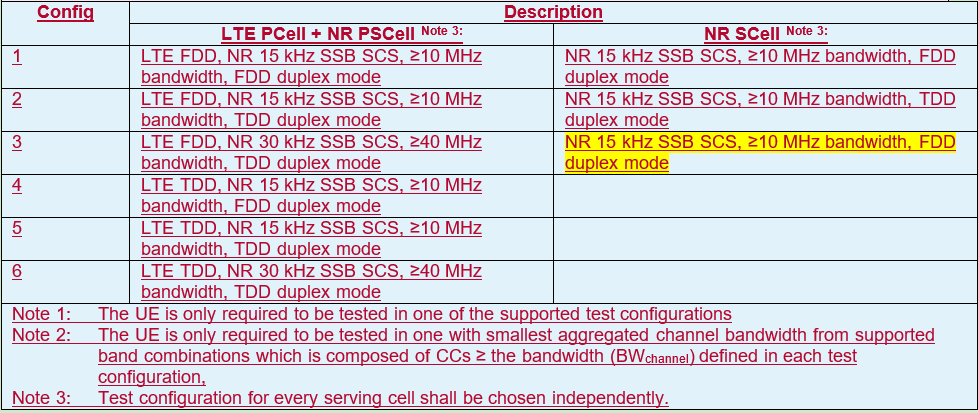 R4-2212936 (Huawei)Correction to Rel-16 FR2 test cases_r16R4-2212936 (Huawei)R4-2211587 (STMicroelectronics)Correction of Configuration Parameters for Test 1 in Test Case A.7.1.11R4-2211587 (STMicroelectronics)Moderator: CR is reserved as Cat-A.Status summary Sub-topic#1Tentative agreements:Candidate options:Recommendations for 2nd round:WF/LS t-doc Title Assigned Company,WF or LS lead#1CR/TP numberCRs/TPs Status update recommendation  XXXBased on 1st round of comments collection, moderator can recommend the next steps such as “agreeable”, “to be revised”CR/TP/LS/WF numberT-doc  Status update recommendation  XXXBased on 2nd round of comments collection, moderator can recommend the next steps such as “agreeable”, “to be revised”New Tdoc numberTitleSourceCommentsWF on …YYYLS on …ZZZTo: RAN_X; Cc: RAN_YTdoc numberRevised toTitleSourceRecommendation  CommentsR4-22xxxxxCR on …XXXAgreeable, Revised, Merged, Postponed, Not PursuedTdoc numberRevised toTitleSourceRecommendation  CommentsR4-22xxxxxCR on …XXXAgreeable, Revised, Merged, Postponed, Not PursuedR4-22xxxxxWF on …YYYAgreeable, Revised, NotedR4-22xxxxxLS on …ZZZAgreeable, Revised, Noted